Asynchronous Learning for Grade 4-6 Core FrenchWeek of May 25, 2021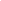 You will need to create a free account using this link to access this platform and read the books. 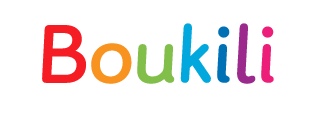 Les animauxBut d’apprentissage:  Je lis et je regarde des vidéos au sujet des animaux. Je fais des liens avec ma vie.But d’apprentissage:  Je lis et je regarde des vidéos au sujet des animaux. Je fais des liens avec ma vie.Bonjour! Cette semaine, nous allons explorer le monde des animaux. Utilise ce dictionnaire visuel pour t’aider et pour ajouter du vocabulaire nouveau que tu apprends.Bonjour! Cette semaine, nous allons explorer le monde des animaux. Utilise ce dictionnaire visuel pour t’aider et pour ajouter du vocabulaire nouveau que tu apprends.Mes connaissances Lis et écoute ces livres du site Storybooks Canada pour voir ce que tu connais déjà à propos des animaux.Compter les animauxRegardez les animauxAjoute des nouveaux mots que tu apprends à ton dictionnaire visuel.Regarde, Écoute la vidéo Les animaux de compagnie.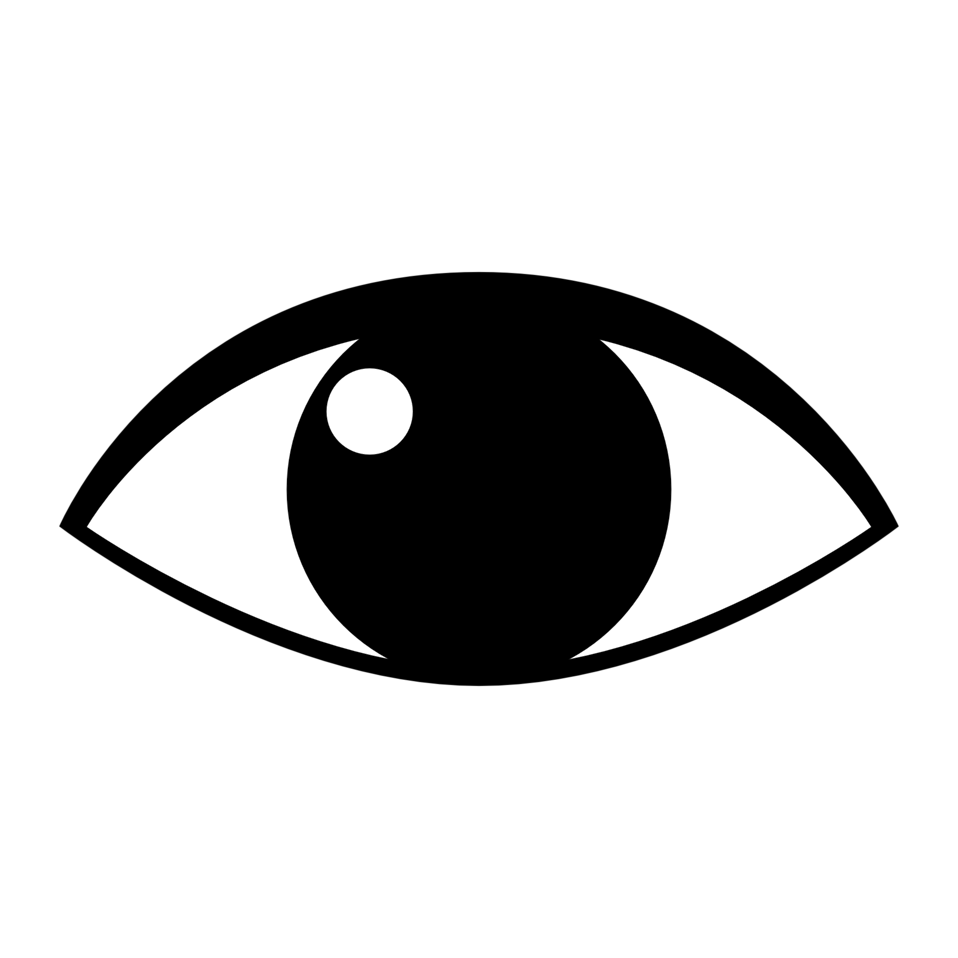 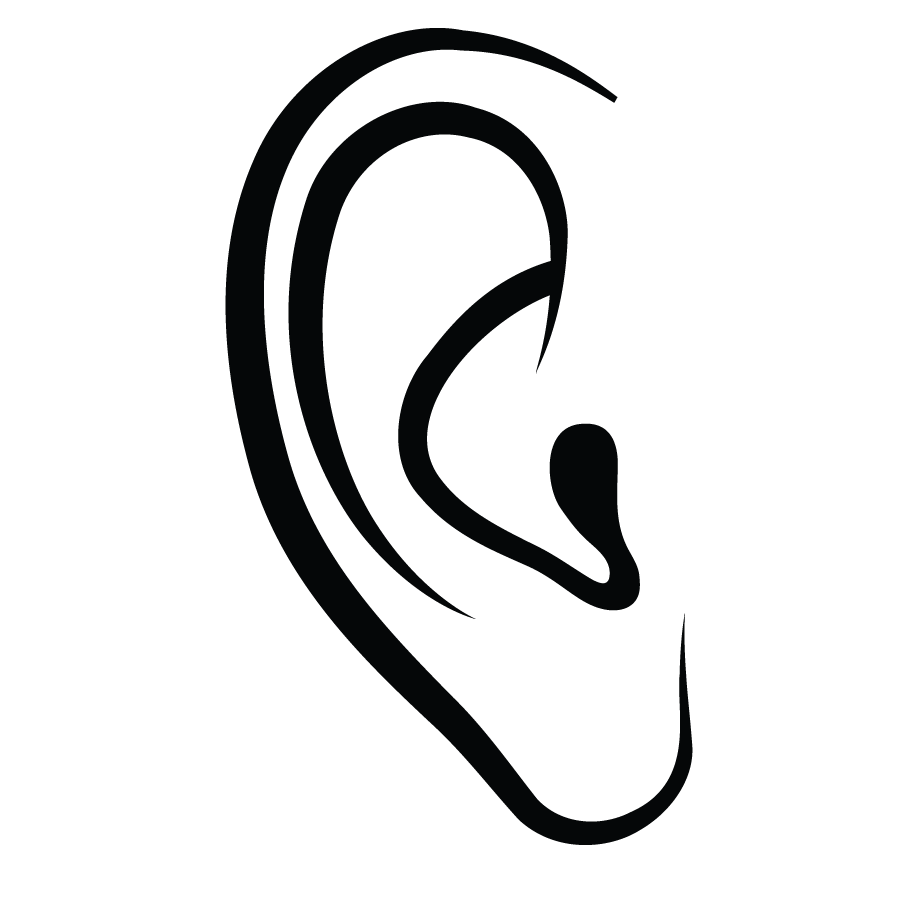 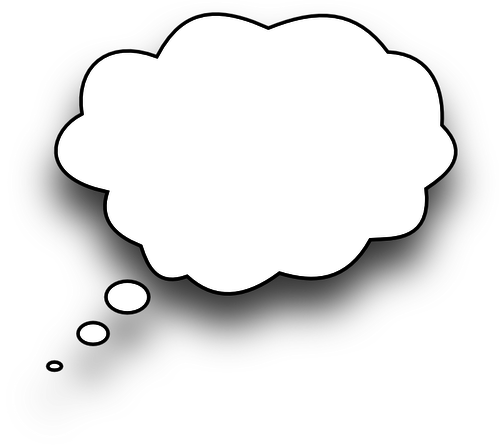 Est-ce que tu as un animal préféré?Quel animal est-ce que tu aimes? 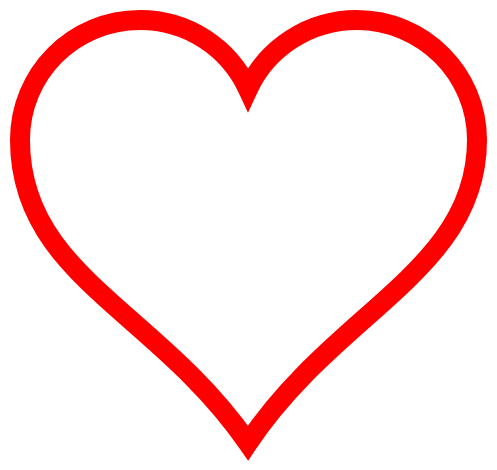 Est-ce que tu as un animal de compagnie? Quel animal de compagnie?Dessine ou ajoute des images à côté de chaque animal de compagnie que tu connais. Lecture et compréhensionRegarde ces magazines Numérico-Mini Mag.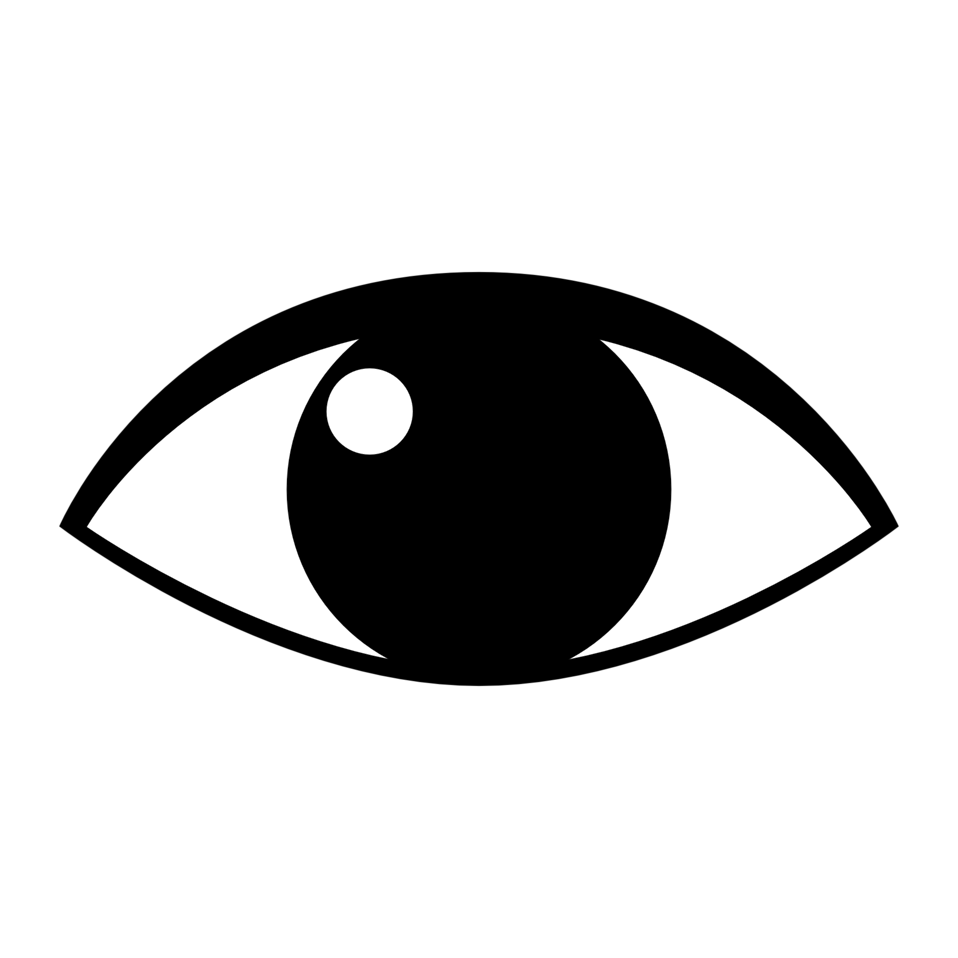 Ouvre ce magazine pour apprendre à propos de La vache.Lis les pages p.18-21- regarde le  profil de la vache.Qu'est-ce que tu as appris?Quelle est la partie la plus intéressante de cet animal, selon toi?Pourquoi est-ce que la vache est importante?Regarde d’autres parties du magazine pour trouver de l’information sur les produits/la nourriture associés à la vache. Fais une liste des produits que tu as trouvés. Pour t'amuser, ouvre les pages 16-17 et essaye le jeu Cherche et trouve. Regarde: 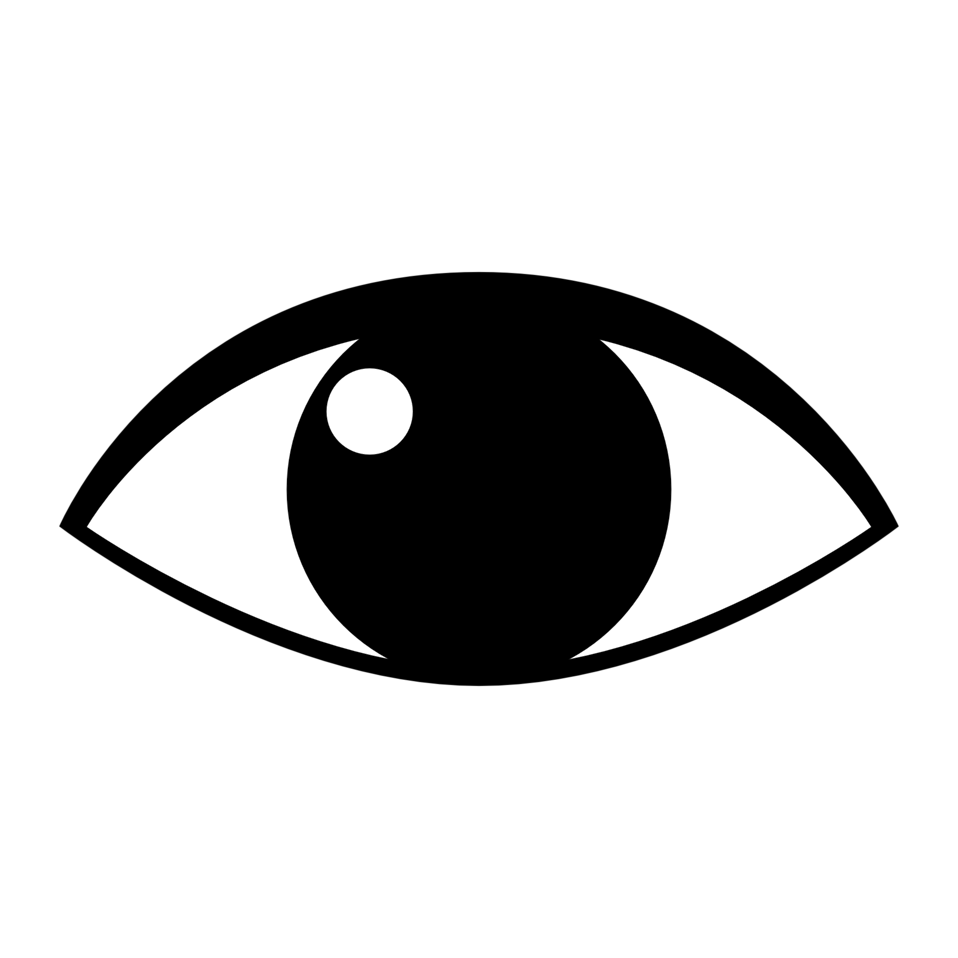 le titreles photos/les images les motsTu n’as pas besoin de tout comprendre. Utilise des stratégies de lecture pour t’aider: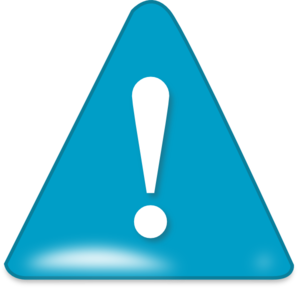 regarde les images surligne les mots que tu connais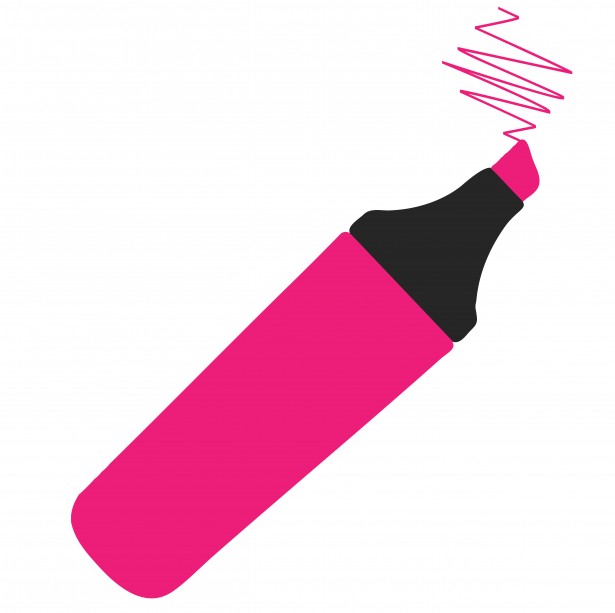 ajoute des nouveaux mots  à ton dictionnaire personnel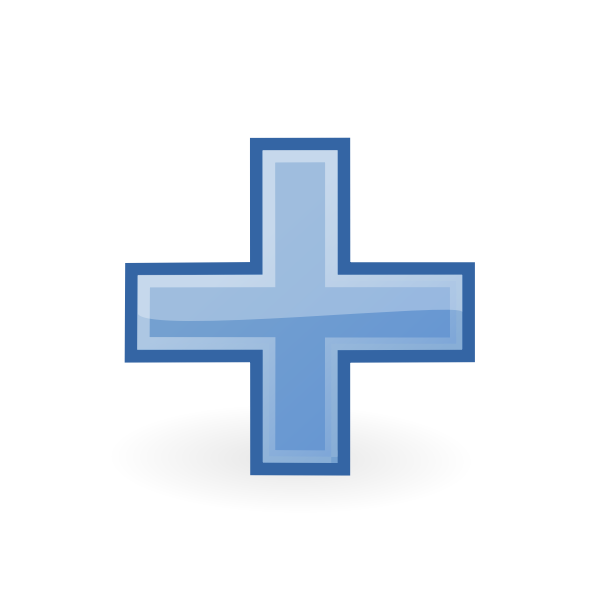 fais des inférences fais des liens à ce que tu sais déjà(http://clipart-library.com/clipart/498597.htm)Dans d’autres magazines Minimag- à la section Animal formidable, tu peux aussi voir d’autres exemples d’animaux.  Fais une liste d’autres animaux que tu as trouvés. Voici quelques suggestions:Le dromadaire  (p. 4-6)L'éléphant (p. 4-6)Le papillon (p.18-19)L'araignée (p. 6-9)La coccinelle (p.4-6)La tortue (p.5-7)Amuse-toi à explorer et à apprendre.  Lecture Boukili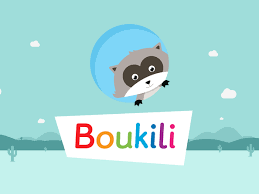 Instructions:. Ouvre l’application Boukili dans la plateforme. Le livre est dans ma bibliothèque.Choisis le livreNiveau 5 -Un nouveau chien pour ArianeTu peux explorer des livres à propos des animaux sur la plateforme - il y a beaucoup de choix (32 au total).  Voici quelques choix. Sélectionne ce que tu veux lire de cette liste ou cherche d’autres options de ton choix. Niveau 1 - Gaston et ses amisNiveau 1 - Une maison dans l’arbreNiveau 2- Le chant des baleines à bosseNiveau 2- Au zoo je vois…Niveau 3 - Les animauxNiveau 3 -Une bonne maison pour KimiNiveau 4 - le poulain blancNiveau 4 -Pour se bâtir un nidNiveau 4 -La famille de loupsEst-ce que tu vois des mots familiers? Ajoute ces mots au dictionnaire visuel.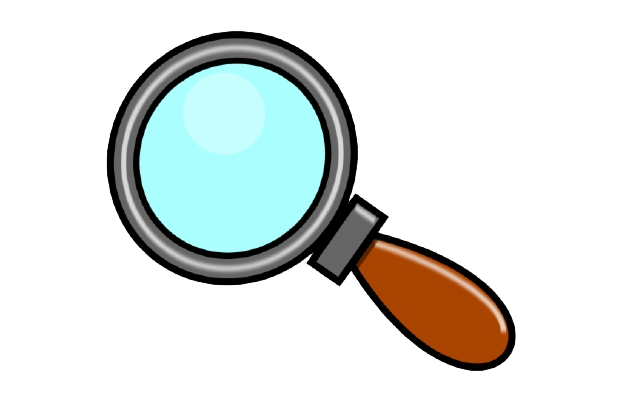 Quel(s) livre(s) est-ce que tu a lu(s)? J’ai lu…Quel est ton livre préféré? Pourquoi?Mon livre préféré s’appelle ___. J’aime ce livre parce que…Qu’est-ce que tu as appris?J’ai appris que...Faire un profilChoisis un animal qui t’intéresse. D'après tes recherches, crée une carte de profil pour résumer ce que tu as appris à propos de cet animal. Tu peux utiliser cet exemple. Tu peux ajouter les autres détails et les autres effets visuels, si tu veux.Tu peux inclure: le nom de l’animalles détails physiques de l’animal   son travail ou les activitésdes faits intéressants sur l’animaldes photos/imagesTu peux utiliser du papier ou un outil numérique comme Google drawing, Google Slides ou Jamboard. 